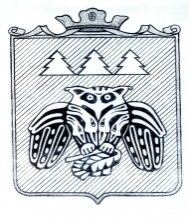                          Коми Республикаын «Сыктывдiн» муниципальнöй районса СöветСовет муниципального района «Сыктывдинский» Республики Коми168220, Республика Коми, Сыктывдинский район, с.Выльгорт ПОМШУÖМРЕШЕНИЕО внесении измененийв Устав муниципального района «Сыктывдинский» Республики КомиПринято Советом муниципального района                               от 25 февраля 2022 года «Сыктывдинский» Республики Коми		                               № 16/2-9Руководствуясь частью 4 статьи 44 Федерального закона от 6 октября 2003 года                    № 131-ФЗ «Об общих принципах организации местного самоуправления в Российской Федерации», в соответствии с Федеральным законом от 1 июля 2021 № 255-ФЗ «О внесении изменений в Федеральный закон «Об общих принципах организации и деятельности контрольно-счетных органов субъектов Российской Федерации и муниципальных образований» и отдельные законодательные акты Российской Федерации»,Совет муниципального района «Сыктывдинский» Республики Коми решил:1. Внести в Устав муниципального района «Сыктывдинский» Республики Коми изменения согласно приложению.2. Главе муниципального района «Сыктывдинский» - руководителю администрации в течение 15 дней со дня принятия настоящего решения направить его на государственную регистрацию.3. Настоящее решение подлежит официальному опубликованию в соответствии с Уставом муниципального района «Сыктывдинский» Республики Коми после его государственной регистрации и вступает в силу после официального опубликования. Председатель Совета муниципального района					А.М.ШкодникГлава муниципального района «Сыктывдинский» – руководитель администрации                                                                               Л.Ю.Доронина25 февраля 2022 годаПриложение к решениюСовета МР «Сыктывдинский» от 25.02.2022 № 16/2-9Изменения в Устав муниципального района «Сыктывдинский» Республики КомиВ статье 53:1) Часть 2 изложить в следующей редакции:  «2. Контрольно-счетная палата формируется Советом муниципального района «Сыктывдинский» и подотчетна ему.».2) Часть 4 изложить в следующей редакции:«4. Должности председателя, заместителей председателя и аудиторов контрольно-счетной палаты относятся к муниципальным должностям.На должность председателя, заместителя председателя и аудиторов контрольно-счетного палаты назначаются граждане Российской Федерации, соответствующие следующим квалификационным требованиям:1) наличие высшего образования;2) опыт работы в области государственного, муниципального управления, государственного, муниципального контроля (аудита), экономики, финансов, юриспруденции не менее пяти лет;3) знание Конституции Российской Федерации, федерального законодательства, в том числе бюджетного законодательства Российской Федерации и иных нормативных правовых актов, регулирующих бюджетные правоотношения, законодательства Российской Федерации о противодействии коррупции, Конституции Республики Коми, законов Республики Коми и иных нормативных правовых актов, настоящего Устава и иных муниципальных правовых актов применительно к исполнению должностных обязанностей, а также общих требований к стандартам внешнего государственного и муниципального аудита (контроля) для проведения контрольных и экспертно-аналитических мероприятий контрольно-счетными органами субъектов Российской Федерации и муниципальных образований, утвержденных Счетной палатой Российской Федерации.Совет муниципального района вправе обратиться в контрольно-счетную палату Республики Коми за заключением о соответствии кандидатур на должность председателя контрольно-счетного палаты квалификационным требованиям, установленным Федеральным законом от 07.02.2011 № 6-ФЗ «Об общих принципах организации и деятельности контрольно-счетных органов субъектов Российской Федерации и муниципальных образований».».3) Часть 5 изложить в следующей редакции:«5. Предложения о кандидатурах на должность председателя контрольно-счетной палаты вносятся на рассмотрение Совета муниципального района «Сыктывдинский»:1) главой муниципального района;2) председателем Совета муниципального района «Сыктывдинский»;3) депутатами Совета муниципального района «Сыктывдинский» - не менее одной трети от установленного числа депутатов;4) постоянными комиссиями Совета муниципального района «Сыктывдинский».Предложения о кандидатурах на должность председателя контрольно-счетной палаты вносятся в течение 30 дней после принятия решения Советом муниципального района «Сыктывдинский» о досрочном прекращении полномочий председателя контрольно-счетной палаты.Порядок рассмотрения кандидатур на должность председателя контрольно-счетной палаты устанавливается решением Совета муниципального района «Сыктывдинский».Решение о назначении председателя контрольно-счетной палаты принимается большинством голосов от установленного числа депутатов Совета муниципального района «Сыктывдинский».Штатная численность контрольно-счетной палаты устанавливается решением Совета муниципального района «Сыктывдинский» по предложению председателя контрольно-счетной палаты с учётом необходимости выполнения возложенных законодательством полномочий, обеспечения организационной и функциональной независимости контрольно-счетной палаты.Положением о контрольно-счетной палате муниципального района «Сыктывдинский» могут быть установлены должности муниципальной службы, содержащиеся в реестре должностей муниципальной службы в Республике Коми, которые относятся к инспекторам контрольно-счетных органов.».4) Часть 7 изложить в редакции:«7. Контрольно-счетная палата осуществляет следующие основные полномочия:1) организация и осуществление контроля за законностью и эффективностью использования средств бюджета муниципального района «Сыктывдинский», а также иных средств в случаях, предусмотренных законодательством Российской Федерации;2) экспертиза проектов бюджета муниципального района «Сыктывдинский», проверка и анализ обоснованности его показателей;3) внешняя проверка годового отчета об исполнении бюджета муниципального района «Сыктывдинский»;4) проведение аудита в сфере закупок товаров, работ и услуг в соответствии с Федеральным законом от 5 апреля 2013 года № 44-ФЗ «О контрактной системе в сфере закупок товаров, работ, услуг для обеспечения государственных и муниципальных нужд»;5) оценка эффективности формирования муниципальной собственности, управления и распоряжения такой собственностью и контроль за соблюдением установленного порядка формирования такой собственности, управления и распоряжения такой собственностью (включая исключительные права на результаты интеллектуальной деятельности);6) оценка эффективности предоставления налоговых и иных льгот и преимуществ, бюджетных кредитов за счет средств бюджета муниципального района «Сыктывдинский», а также оценка законности предоставления муниципальных гарантий и поручительств или обеспечения исполнения обязательств другими способами по сделкам, совершаемым юридическими лицами и индивидуальными предпринимателями за счет средств бюджета муниципального района «Сыктывдинский» и имущества, находящегося в муниципальной собственности;7) экспертиза проектов муниципальных правовых актов в части, касающейся расходных обязательств муниципального района «Сыктывдинский», экспертиза проектов муниципальных правовых актов, приводящих к изменению доходов бюджета муниципального района «Сыктывдинский», а также муниципальных программ (проектов муниципальных программ);8) анализ и мониторинг бюджетного процесса в муниципальном образовании, в том числе подготовка предложений по устранению выявленных отклонений в бюджетном процессе и совершенствованию бюджетного законодательства Российской Федерации;9) проведение оперативного анализа исполнения и контроля за организацией исполнения местного бюджета в текущем финансовом году, ежеквартальное представление информации о ходе исполнения местного бюджета, о результатах проведенных контрольных и экспертно-аналитических мероприятий в представительный орган муниципального образования и главе муниципального образования;10) осуществление контроля за состоянием муниципального внутреннего и внешнего долга;11) оценка реализуемости, рисков и результатов достижения целей социально-экономического развития муниципального района «Сыктывдинский», предусмотренных документами стратегического планирования муниципального образования, в пределах компетенции контрольно-счетного органа муниципального образования;12) участие в пределах полномочий в мероприятиях, направленных на противодействие коррупции;13) контроль за законностью и эффективностью использования средств бюджета муниципального района «Сыктывдинский», поступивших в бюджеты поселений, входящих в состав муниципального района;14) внешний муниципальный финансовый контроль в отношении:а) органов местного самоуправления и муниципальных органов, муниципальных учреждений и унитарных предприятий муниципального района «Сыктывдинский», а также иных организаций, если они используют имущество, находящееся в муниципальной собственности муниципального района;б) иных лиц в случаях, предусмотренных Бюджетным кодексом Российской Федерации и другими федеральными законами15) иные полномочия в сфере внешнего муниципального финансового контроля, установленные федеральными законами, законами Республики Коми, настоящим Уставом и нормативными правовыми актами Совета муниципального района «Сыктывдинский».».2. Дополнить статьей 53.1 следующего содержания:«Статья 53.1. Материальное и социальное обеспечение должностных лиц контрольно-счетной палаты1. Должностным лицам контрольно-счетной палаты гарантируются денежное содержание (вознаграждение), ежегодные оплачиваемые отпуска (основной и дополнительные), профессиональное развитие, в том числе получение дополнительного профессионального образования, а также другие меры материального и социального обеспечения, установленные для лиц, замещающих муниципальные должности и должности муниципальной службы муниципального образования (в том числе по медицинскому и санаторно-курортному обеспечению, бытовому, транспортному и иным видам обслуживания).2. Меры по материальному и социальному обеспечению председателя, заместителя председателя, аудиторов, инспекторов и иных работников аппарата контрольно-счетной палаты устанавливаются муниципальными правовыми актами в соответствии с Федеральным законом от 07.02.2011 № 6-ФЗ «Об общих принципах организации и деятельности контрольно-счетных органов субъектов Российской Федерации и муниципальных образований», другими федеральными законами и законами Республики Коми.».